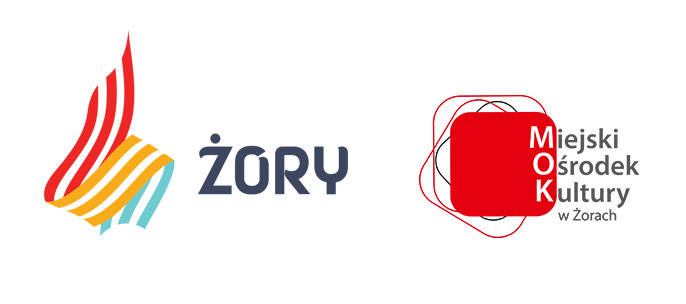 KARTA ZGŁOSZENIA KONKURS NA KARTKĘ BOŻONARODZENIOWĄ  (Osoba niepełnoletnia)IMIĘ I NAZWISKO AUTORA PRACY ...................................................................................................................................................................................WIEK ...................................................................................................................................................................................IMIĘ I NAZWISKO OPIEKUNA PRAWNEGO ...................................................................................................................................................................................TELEFON ............................................................ uzupełnić jeśli praca została wykonana w ramach zajęć w instytucjach NAZWA INSTYTUCJI LUB PIECZĘĆ…………………………………………………………………………………………………………………………IMIĘ I NAZWISKO OPIEKUNA ARTYSTYCZNEGO ………………………………………………………….Podpisując zgłoszenie oświadczam, że wyrażam zgodę na udział mojego niepełnoletniego dziecka w konkursie oraz że zapoznałam/em się z regulaminem konkursu i akceptuję jego warunki.         ……………………………………………………………………..Data i czytelny podpis opiekuna prawnego Uczestnika KonkursuZgoda kandydata na przetwarzanie jego danych osobowych Wyrażam zgodę na przetwarzanie moich danych osobowych obejmujących: imię i nazwisko, adres, numer telefonu, adres e-mail dla potrzeb związanych z przeprowadzeniem postępowania dotyczącego uczestnictwa w Konkursie i przyznania nagrody oraz podanie do publicznej wiadomości mojego imienia i nazwiska na stronie internetowej fb.com/ mok.zory.pl przez Miejski Ośrodek Kultury w Żorach, ul. Dolne Przedmieście 1, 44-240 Żory, zgodnie z rozporządzeniem PE i Rady (UE) 2016/679 z dn. 27 kwietnia 2016 r. w sprawie ochrony osób fizycznych w związku z przetwarzaniem danych osobowych i w sprawie swobodnego przetwarzania takich danych oraz uchylenia dyrektywy 95/46/WE (ogólne rozporządzenie o ochronie danych). Równocześnie oświadczam, że zostałem poinformowany o prawie dostępu do treści swoich danych oraz ich poprawiania, a także o dobrowolności podania danych niezbędnych do ubiegania się o nagrodę w konkursie na kartkę świąteczną.Zgodnie z art. 13 ust. 1 i 2 ogólnego rozporządzenia o ochronie danych osobowych z dnia 27 kwietnia 2016 roku informuję, że: Administratorem Pana/i danych osobowych przetwarzanych na potrzeby konkursu jest Miejski Ośrodek Kultury w Żorach, ul. Dolne Przedmieście 1, 44-240 Żory, e-mail: mok@mok.zory.pl. Pana/i dane osobowe przetwarzane są w celach związanych z uczestnictwem w Konkursie na kartkę świąteczną.Dane osobowe mogą być przekazywane innym organom i podmiotom wyłącznie na podstawie obowiązujących przepisów prawa. Pana/i dane osobowe będą przetwarzane przez okres 4 miesięcy od dnia udostępnienia danych. Posiada Pan/i prawo do: dostępu do treści swoich danych i ich sprostowania, usuwania, ograniczenia przetwarzania, przenoszenia danych, wniesienia sprzeciwu. Posiada Pan/i prawo do cofnięcia zgody w dowolnym momencie, cofnięcie zgody pozostaje bez wpływu na przetwarzanie danych, którego dokonano na podstawie zgody przed jej cofnięciem. Posiada Pan/i prawo wniesienia skargi do organu nadzorczego zajmującego się ochroną danych osobowych, gdy przetwarzanie danych osobowych dotyczących Pana/i naruszałoby przepisy RODO z dnia 27 kwietnia 2016 roku.  ……………………………………………………………………..Data i czytelny podpis opiekuna prawnego Uczestnika Konkursu